GB GHS CLP Label (to be used by manufacturers selling products in England, Scotland & Wales)NOTES:  Fragrance Load is 25% EU CLP Label (to be used by manufacturers selling products in Northern Ireland & all EU countries)Rhubarb & Elderflower Reed Diffuser(Contains:  Linalool, Linalyl acetate, Tetramethyl acetylocathydronaphthalenes)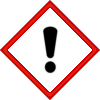 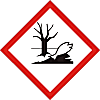 Warning:May cause an allergic skin reaction.  Toxic to aquatic life with long lasting effects.Avoid breathing vapour or dust.  Avoid release to the environment.  Wear protective gloves.  IF ON SKIN:  Wash with plenty of soap and water.  If skin irritation or rash occurs:  Get medical advice/attention.  Collect spillage.  Dispose of contents/container to approved disposal site in accordance with local regulations.Contains (E)-1-(2,6,6-Trimethyl-1,3-cyclohexadien-1-yl)-2-buten-1-one, 2,4-Dimethyl-3-cyclohexen-1-carboxaldehyde, Allyl cyclohexanepropionate, Benzyl salicylate, Citral, Citronellol, Geraniol, Geranyl acetate, Heliotropine, Limonene, Nerol, Neryl acetate, cis-3-Hexenyl methyl carbonate, delta-Damascone. May produce an allergic reaction.Company Name, Company Address, Company Telephone NumberRhubarb & Elderflower Reed Diffuser(Contains:  Linalool, Linalyl acetate, Tetramethyl acetylocathydronaphthalenes)Warning:May cause an allergic skin reaction.  Harmful to aquatic life with long lasting effects.Avoid breathing vapour or dust.  Avoid release to the environment.  Wear protective gloves.   IF ON SKIN:  Wash with plenty of soap and water.  If skin irritation or rash occurs:  Get medical advice/attention.  Dispose of contents/container to approved disposal site in accordance with local regulations.Contains (E)-1-(2,6,6-Trimethyl-1,3-cyclohexadien-1-yl)-2-buten-1-one, 2,4-Dimethyl-3-cyclohexen-1-carboxaldehyde, Allyl cyclohexanepropionate, Benzyl salicylate, Citral, Citronellol, Geraniol, Geranyl acetate, Heliotropine, Limonene, Nerol, Neryl acetate, cis-3-Hexenyl methyl carbonate, delta-Damascone. May produce an allergic reaction.Company Name, Company Address, Company Telephone Number